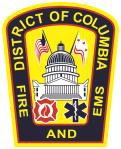 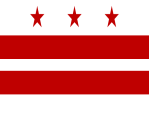 የዲስትሪክት ኮሎምቢያ የእሳት እና ድንገተኛ አደጋ አገልግሎቶች ዲፓርትመንትደህንነት መፈተሻ ዝርዝር“አይ” የሚል ምልክት የተደረገባቸው ነገሮች እሳት ሊያጭሩ ወይንም ለእርስዎ እና ለቤተሰቦችዎ አደገኛ ሊሆኑ ይችላሉ። ለራስዎ ደህንነት ሲባል እነዚህን እንዲያስተካክሉዋቸው ጥሪ እናደርጋለን። እባክዎ አያጥፉት ። ማናቸውም የእሳት አደጋዎች በሚመለከት ለመወያየት ከፈለጉ ወይንም ተጨማሪ መረጃ ከፈለጉ ወደ እሳት መከላከያ ክፍል (Fire Prevention Division) በ (202) 727-1614 ይደውሉ። ድንገተኛ አደጋ ሲያጋጥምዎ ምን ማድረግ እንዳብዎ ይወቁ!!!ለሁሉም ድንገተኛ አደጋዎች በ 911 ይደውሉ።የደህንነት ጉዳይ ያሳስብዎታልአዎአይመልስ መስጠት አልፈልግምየጭስ ማሳወቂያ ደወሎች በእያንዳንዱ የቤት ደረጃ እና የመኝታ ቦታ ውስጥ መኖር አለባቸው (የግድ)የካርቦን ሞኖኦክሳይድ ጠቋሚ ቤት ውስጥ መኖር አለበት (የግድ)በቀላሉ የሚከፈቱ መስኮቶችመስኮቶች ከውስጥ የተለቀቁ የደህንነት መቀርቂሪያዎችን አሉዋቸውየተላጠ የኤሌክትሪክ ኃይል ማስተላለፊያ ገመድ የለምየተቀጠሉ የኤሌክትሪክ ገመዶች በተገቢው መንገድ ነው ጥቅም ላይ የሚውሉት? መጥበሻ የለም? በ UL የተመዘነ? በወለል ምንጣፍ ስር አያልፉም?ትንንሽ መገልገያዎች ጥቅም በማይሰጡበት ጊዜ ይነቀላሉየማብሳያ ቤት ነፋስ መውጪያ እና ቨንትሌተር ተጠርገዋል እንዲሁም ተጠግነዋልተቀጣጣይ ነገሮች ከእሳት ማንደጃ እና ከምግብ ማብሰያ ቦታዎች ላይ ተወግደዋልየቤት ውስጥ መገልገያ ኬሚካሎች እና ክብሪቶች ህጻናት በማይደርሱበት ቦታ ተቀምጠዋልየእሳት ማንደጃ ቦታው ተገቢውን ስክሪን እና ምድጃ አለውየእሳት ማንደጃ አመድ በሚገባ ይወገዳልጭስ ማውጪያው ተጠርጓልየልብስ ማድረቂያ ብናኝ መሰብሰቢያው ተጠርጓልየልብስ ማጠቢያ እና ማድረቂያ ኤሌክትሪክ መስመሮች በጥንቃቄ የተገጠሙ ናቸውተቀጣጣይ ፈሳሾችን በሚገባ ተቀምጠዋልበማከማቻ፣ ታችኛው ክፍል እና በጋራጅ ቦታዎች ጥሩ የቤት አያያዝ ስራ ይሰራልበኤሌክትሪክ የሚሰራ ማሞቂያ በጥንቃቄ መጠቀምበነጭ ናፍጣ የሚሰራ ማሞቂያ የለምበኤሌክትሪክ ትቦ አካባቢ ተገቢ የማጽዳት ስራ ይሰራልማሞቂያው በመደበኛ ሁኔታ በባለሙያ ይፈተሻልየተቀጣጣይ ቆሻሻ መጣያ ከቤት አጠገብ አለቤተሰቦች ከቤት መውጪያ እቅድ አዘጋጅተዋል እንዲሁም ልምምድ አድርገውበታል E.D.I.T.H